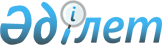 Об образовании избирательных участков по Жамбылскому району Северо-Казахстанской области
					
			Утративший силу
			
			
		
					Решение акима Жамбылского района Северо-Казахстанской области от 27 июня 2011 года N 21. Зарегистрировано Департаментом юстиции Северо-Казахстанской области 19 июля 2011 года N 13-7-152. Утратило силу решением акима Жамбылского района Северо-Казахстанской области от 19 февраля 2014 года N 4      Сноска. Утратило силу решением акима Жамбылского района Северо-Казахстанской области от 19.02.2014 N 4

      В соответствии с пунктом 2 статьи 33 Закона Республики Казахстан от 23 января 2001 года № 148 «О местном государственном управлении и самоуправлении в Республике Казахстан», пунктами 1, 2 статьи 23 Конституционного закона Республики Казахстан от 28 сентября 1995 года «О выборах в Республике Казахстан», аким района РЕШИЛ:



      1. Образовать на территории Жамбылского района Северо-Казахстанской области 47 избирательных участков в следующих границах: 

      Избирательный участок № 278 

      место нахождения избирательного участка:

      село Пресновка, здание районного дома культуры, улица Иванова, 19; границы избирательного участка: 

      село Пресновка, улицы Батырева, Дунаевского, Раевского, Сабита Муканова, Сергея Васильченко, Подгорная; 

      переулки Горького, Строительный, Целинный;

      переулок Колхозный, дом № 9; 

      переулок Кошевого, дом № 3;

      переулок Киевский, дом № 1; 

      переулок Московский, дом № 2; 

      переулок Панфилова, дом № 7;

      переулок Рабочий, дома № 8, 8а-1, 13, 15; 

      переулок Садовый, дома № 16а, 16, 17; 

      переулок Юбилейный, дом № 1;

      2) Избирательный участок № 279 

      место нахождения избирательного участка:

      село Пресновка, здание Пресновской средней школы № 2, улица Есима Шайкина, 29; 

      границы избирательного участка: 

      село Пресновка улицы Амангельды, 8 марта, Громовой, Дружбы, Есима Шайкина, Иванова, Интернациональная, Кожаберген жырау, Мира, Труда, Пионерская, Потанина; 

      переулок Калинина, дома № 1, 2-1, 2-2, 2-3, 3-1, 3-2, 4-1, 4-2, 5, 8;

      переулок Колхозный, дома № 6, 6а, 8а;

      переулок Кошевого, дом № 3а;

      переулок Мосякина, дома № 1, 2-1, 2-2, 2а, 3, 4; 

      переулок Панфилова, дома № 2а, 4а, 9а;

      переулок Полевой, дома № 1, 2, 3;

      переулок Пушкина, дома № 1, 2, 3;

      переулок Рабочий, дома № 8а, 8б, 17, 17а, 17б;

      переулок Садовый, дом № 25;

      переулок Северный, дома № 3а, 3б, 3в, 6а, 6б, 6в, 6д, 9, 10, 11, 12;

      переулок Увальный, дома № 1, 2;

      переулок Шухова, дома № 6а, 13, 15, 15а;

      переулок Юбилейный, дома № 4, 5; 

      3) Избирательный участок № 281 

      место нахождения избирательного участка:

      село Казанка, здание Казанского сельского клуба; 

      границы избирательного участка: 

      села Казанка, Усердное; 

      4) Избирательный участок № 283 

      место нахождения избирательного участка:

      село Екатериновка, здание Екатериновской средней школы; 

      границы избирательного участка: 

      села Екатериновка, Матросовка, Светлое; 

      5) Избирательный участок № 286 

      место нахождения избирательного участка:

      село Железное, здание Железенского сельского клуба; 

      границы избирательного участка: 

      села Железное, Богатое;

      6) Избирательный участок № 288 

      место нахождения избирательного участка:

      село Новорыбинка, здание Новорыбинской средней школы; 

      границы избирательного участка: село Новорыбинка;

      7) Избирательный участок № 289 

      место нахождения избирательного участка:

      село Миролюбово, здание Миролюбовской начальной школы; 

      границы избирательного участка: 

      село Миролюбово; 

      8) Избирательный участок № 290 

      место нахождения избирательного участка:

      село Кладбинка, здание Кладбинской средней школы; 

      границы избирательного участка: 

      села Кладбинка, Уткино;

      9) Избирательный участок № 292 

      место нахождения избирательного участка:

      село Сенжарка, здание Сенжарской основной школы; 

      границы избирательного участка: 

      села Сенжарка, Симаки;

      10) Избирательный участок № 294 

      место нахождения избирательного участка:

      село Мирное, здание Мирненской средней школы; 

      границы избирательного участка: 

      село Мирное; 

      11) Избирательный участок № 295 

      место нахождения избирательного участка:

      село Узынколь, здание Узынкольской основной школы; 

      границы избирательного участка: 

      село Узынколь; 

      12) Избирательный участок № 296 

      место нахождения избирательного участка:

      село Рождественка, здание Рождественской основной школы; 

      границы избирательного участка: 

      село Рождественка; 

      13) Избирательный участок № 297

      место нахождения избирательного участка:

      село Петровка, здание Петровской средней школы; 

      границы избирательного участка: 

      село Петровка; 

      14) Избирательный участок № 298 

      место нахождения избирательного участка:

      село Айымжан, здание Айымжанской средней школы; 

      границы избирательного участка: 

      село Айымжан; 

      15) Избирательный участок № 299 

      место нахождения избирательного участка:

      село Буденное, здание Буденновской средней школы; 

      границы избирательного участка: 

      села Буденное, Кабань; 

      16) Избирательный участок № 300

      место нахождения избирательного участка:

      село Калиновка, здание Калиновской начальной школы; 

      границы избирательного участка: 

      село Калиновка; 

      17) Избирательный участок № 302 

      место нахождения избирательного участка:

      село Чапаевка, здание Чапаевской основной школы; 

      границы избирательного участка: 

      село Чапаевка;

      18) Избирательный участок № 303 

      место нахождения избирательного участка:

      село Пресноредуть, здание Пресноредутской средней школы; 

      границы избирательного участка: 

      села Пресноредуть, Песчанка, Ястребинка, Семиозерка; 

      19) Избирательный участок № 306 

      место нахождения избирательного участка:

      село Макарьевка, здание Макарьевской начальной школы; 

      границы избирательного участка: 

      село Макарьевка, аул Нурумбет; 

      20) Избирательный участок № 309

      место нахождения избирательного участка:

      село Архангелка, здание Архангельской средней школы; 

      границы избирательного участка: 

      село Архангелка; 

      21) Избирательный участок № 310

      место нахождения избирательного участка:

      село Айтуар, здание Айтуарской основной школы; 

      границы избирательного участка: 

      село Айтуар; 

      22) Избирательный участок № 311 

      место нахождения избирательного участка: 

      село Ульго, здание Ульговской средней школы; 

      границы избирательного участка: 

      село Ульго; 

      23) Избирательный участок № 312 

      место нахождения избирательного участка:

      село Баян, здание Баянской средней школы; 

      границы избирательного участка: 

      села Баян, Муромское; 

      24) Избирательный участок № 313

      место нахождения избирательного участка:

      аул Баймаганбета Изтолина, здание Кировской средней школы; 

      границы избирательного участка: 

      аул Баймаганбета Изтолина;

      25) Избирательный участок № 315 

      место нахождения избирательного участка:

      село Благовещенка, здание Благовещенской средней школы № 1, Мира, 7; 

      границы избирательного участка: 

      село Благовещенка, улицы Береговая, Восточная, Гагарина, Дальная, Жамбыла, Лесная, Мира, Молодежная, Новая, Северная, Сегиз-Серы, Степная, Строительная, Шухова, Энергетиков, Юбилейная; 

      переулки Абая, Интернациональный, Коммунистический, Пионерский, Пушкина;

      село Талпын;

      26) Избирательный участок № 316 

      место нахождения избирательного участка:

      село Богдановка, здание Богдановской начальной школы; 

      границы избирательного участка: 

      село Богдановка; 

      27) Избирательный участок № 317

      место нахождения избирательного участка:

      село Майбалык, здание Майбалыкской средней школы; 

      границы избирательного участка: 

      село Майбалык; 

      28) Избирательный участок № 319 

      место нахождения избирательного участка:

      село Жамбыл, здание Жамбылской средней школы; 

      границы избирательного участка: 

      села Жамбыл, Карагаш; 

      29) Избирательный участок № 320 

      место нахождения избирательного участка:

      село Амангельды, здание Амангельдинской основной школы; 

      границы избирательного участка: 

      село Амангельды; 

      30) Избирательный участок № 321

      место нахождения избирательного участка:

      село Суатколь, здание Суаткольской основной школы; 

      границы избирательного участка: 

      село Суатколь; 

      31) Избирательный участок № 322 

      место нахождения избирательного участка:

      аул Есперли, здание Есперлинской основной школы; 

      границы избирательного участка: 

      аул Есперли;

      32) Избирательный участок № 323

      место нахождения избирательного участка:

      село Святодуховка, здание средней школы имени Сабита Муканова; 

      границы избирательного участка: 

      село Святодуховка; 

      33) Избирательный участок № 324 

      место нахождения избирательного участка:

      село Ольговка, здание Ольговской основной школы; 

      границы избирательного участка: 

      село Ольговка; 

      34) Избирательный участок № 325

      место нахождения избирательного участка:

      село Сабит, здание Сабитовской основной школы; 

      границы избирательного участка: 

      село Сабит; 

      35) Избирательный участок № 326 

      место нахождения избирательного участка:

      село Жанажол, здание средней школы имени Габита Мусрепова; 

      границы избирательного участка: 

      села Жанажол, Жалтырша;

      36) Избирательный участок № 328 

      место нахождения избирательного участка:

      село Кайранколь, здание Кайранкольской средней школы; 

      границы избирательного участка: 

      село Кайранколь; 

      37) Избирательный участок № 329 

      место нахождения избирательного участка:

      село Новое, здание Кайранкольской основной школы; 

      границы избирательного участка: 

      село Новое; 

      38) Избирательный участок № 330

      место нахождения избирательного участка:

      село Украинское, здание Украинской средней школы; 

      границы избирательного участка: 

      село Украинское; 

      39) Избирательный участок № 331

      место нахождения избирательного участка:

      село Озерное, здание Озерненской средней школы; 

      границы избирательного участка: 

      село Озерное;

      40) Избирательный участок № 333 

      место нахождения избирательного участка:

      село Баумана, здание Бауманской основной школы; 

      границы избирательного участка: 

      село Баумана; 

      41) Избирательный участок № 334 

      место нахождения избирательного участка:

      село Каракамыс, здание Каракамысской основной школы; 

      границы избирательного участка: 

      села Каракамыс, Акбалык; 

      42) Избирательный участок № 335

      место нахождения избирательного участка:

      село Троицкое, здание Троицкой средней школы; 

      границы избирательного участка: 

      село Троицкое; 

      43) Избирательный участок № 336 

      место нахождения избирательного участка:

      село Орталык, здание Орманской средней школы; 

      границы избирательного участка: 

      село Орталык; 

      44) Избирательный участок № 798

      место нахождения избирательного участка:

      село Пресновка, здание Пресновской средней школы-гимназии имени И.П. Шухова, переулок Кошевого, 6; 

      границы избирательного участка: 

      село Пресновка улицы Абая, Абу Файзуллина, Амреша Дарменова, Виктора Довженко, Воропаева, Гагарина, Джамбула, Мичурина, Новая, Садчиковой, Шевелева; 

      переулки Больничный, Водопроводный, Дорожный, Новый;

      переулок Калинина, дома № 9, 10, 12;

      переулок Киевский, дома № 2а, 3, 5, 7, 9, 11;

      переулок Кошевого, дома № 6, 7, 8, 9, 10;

      переулок Колхозный, дома № 11, 13, 15;

      переулок Московский, дома № 5, 7-1, 7-2, 8;

      переулок Мосякина, дома № 6, 7, 8а; 

      переулок Панфилова, дома № 2, 4, 11, 11а, 13, 15, 17;

      переулок Полевой, дома № 3а, 5, 5а, 6, 7;

      переулок Пушкина, дома № 4, 5, 6, 7, 9а;

      переулок Рабочий, дома № 10а, 19, 19а, 21;

      переулок Увальный, дома № 3, 5а;

      переулок Чкалова, дома № 1, 3, 5, 7;

      переулок Шухова, дома № 8, 10, 14, 16-1, 16-2, 16-3, 17, 19, 23, 27;

      переулок Юбилейный, дома № 6, 9-1, 9-2, 10, 11; 

      45) Избирательный участок № 806

      место нахождения избирательного участка:

      село Благовещенка, здание Благовещенского дома культуры, Мира, 5;

      границы избирательного участка: 

      село Благовещенка улицы Белогуба, Габита Мусрепова, Горького, Набережная, Озерная, Первомайская, Республики, Сабита Муканова, Социалистическая, Целинная, Шоссейная; 

      улица Дачная, дома № 1а, 2, 3, 5, 7, 7а, 9

      переулки Валиханова, Габита Мусрепова, Гайдара, Дзержинского, Дорожный, Потанина, Центральный, Чапаева, Шаталова;

      46) Избирательный участок № 807

      место нахождения избирательного участка:

      село Благовещенка, здание специализированного лечебно-профилактического учреждения, улица Дачная, 1;

      границы избирательного участка: 

      село Благовещенка, Дачная 1.

      Сноска. Пункт 1 с изменениями, внесенными решением акима Жамбылского района Северо-Казахстанской области от 11.11.2011 N 31

      47) Избирательный участок № 814

      место нахождения избирательного участка: село Пресновка, здание Пресновского пришкольного интерната, переулок Горького 10а; 

      границы избирательного участка: 

      село Пресновка, улицы Тимирязева, Габита Мусрепова, Островского, Гоголя;

      переулок Колхозный, дома № 1, 2, 3, 4, 5; 

      переулок Кошевого, дома № 1, 2;

      переулок Озерный, дом № 7;

      переулок Панфилова, дома № 1, 3, 5а; 

      переулок Рабочий, дома № 1, 2, 7, 9;

      переулок Садовый, дома № 3, 5-1, 5-2, 7, 9, 13, 15;

      переулок Северный, дома № 1, 2, 4;

      переулок Шухова, дома № 1а, 1, 1в, 2а, 2б, 2г, 3, 4, 5, 10а;

      село Островка.

      Сноска. Пункт 1 дополнен подпунктом 47) в соответствии с  решением акима Жамбылского района Северо-Казахстанской области от 11.11.2011 N 31



      2. Настоящее решение вводится в действие по истечению десяти календарных дней после дня его первого официального опубликования.      Аким Жамбылского района

      Северо-Казахстанской области                С. Ибраев      СОГЛАСОВАННО:      Председатель Жамбылской районной

      территориальной избирательной комиссии

      Северо-Казахстанской области                Л. Топорова
					© 2012. РГП на ПХВ «Институт законодательства и правовой информации Республики Казахстан» Министерства юстиции Республики Казахстан
				